The Emperor Napoleon in his Study at Tuileries, 1812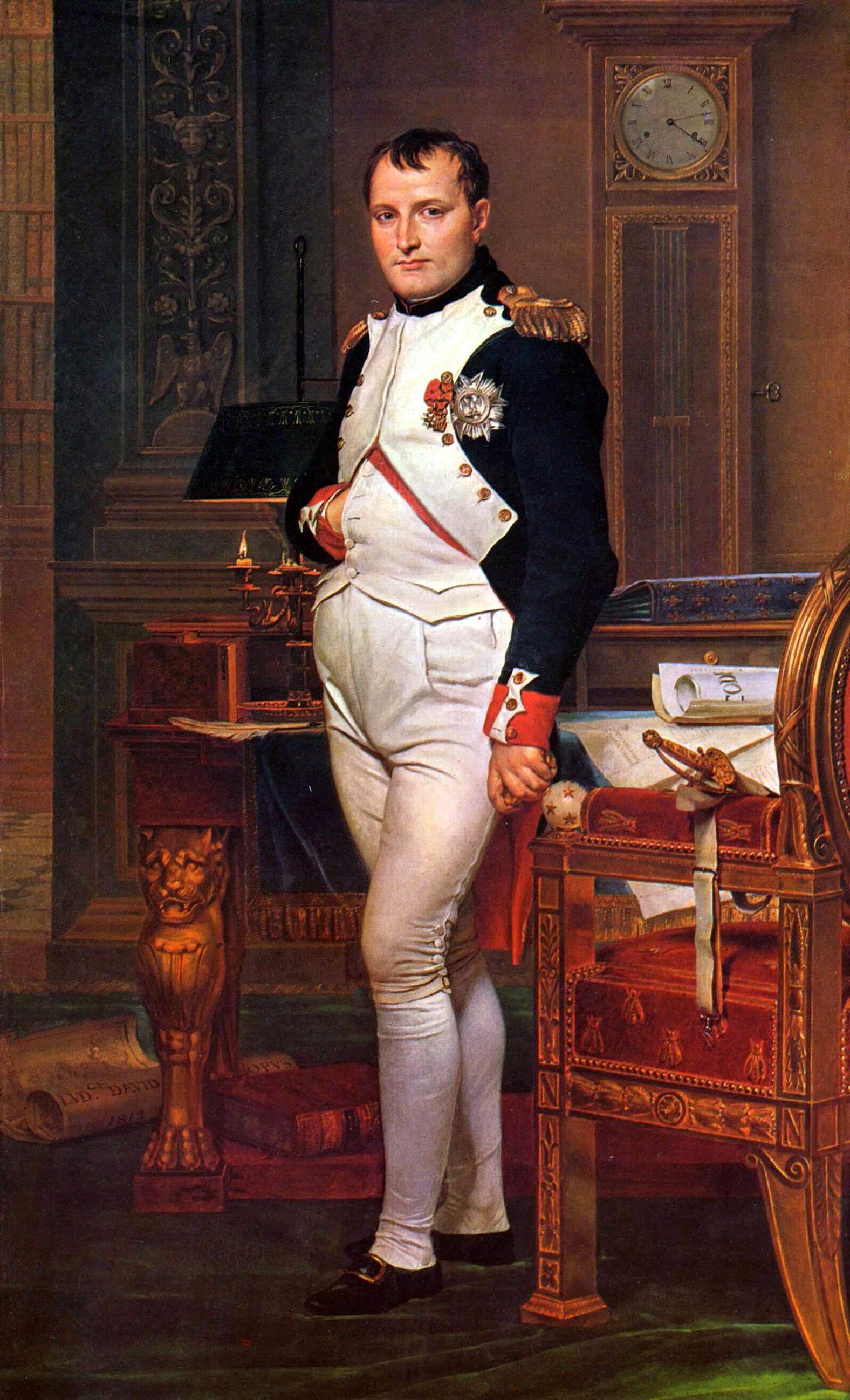 The Oath of the Horatii, 1794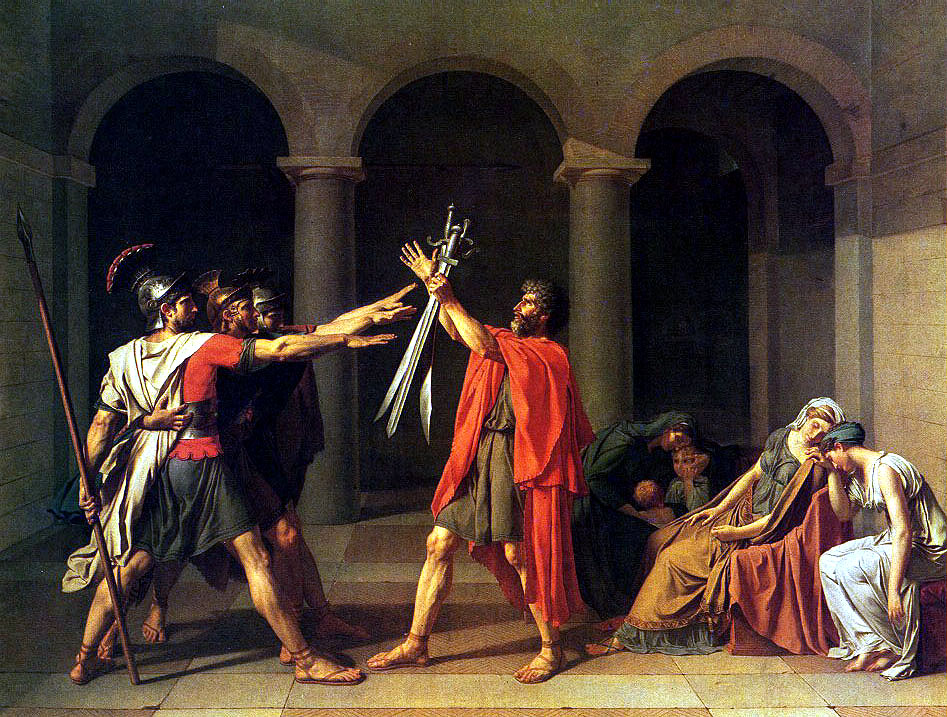 The Lictors Bring Brutus the Bodies of his Sons, 1789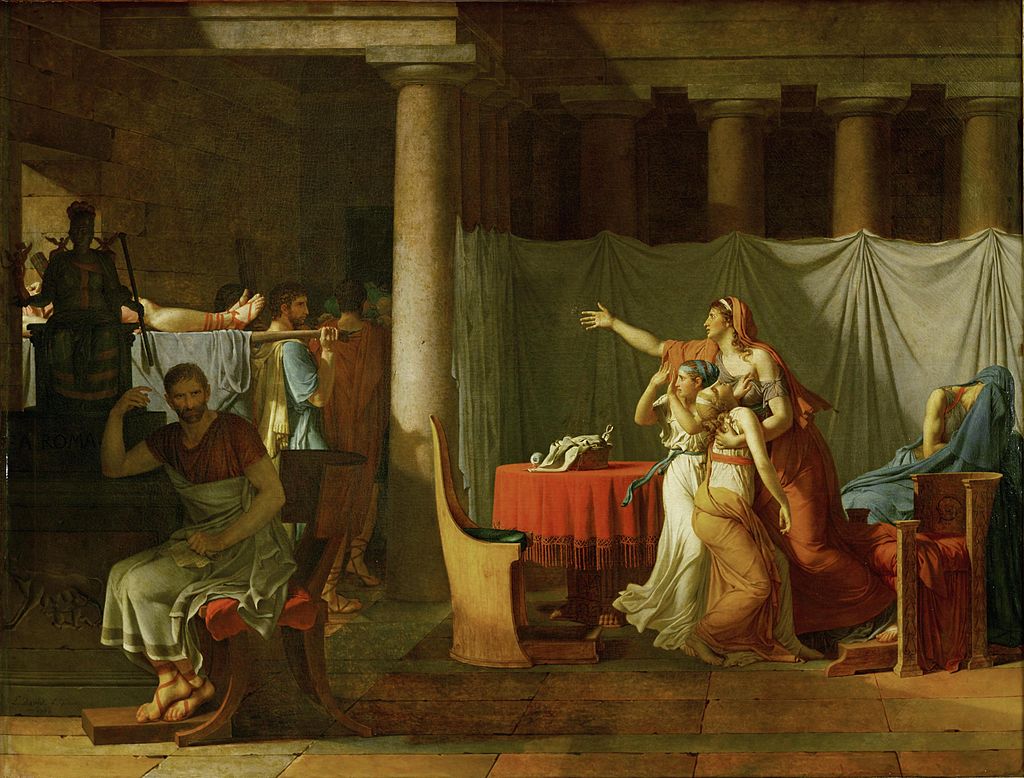 Self Portrait, 1794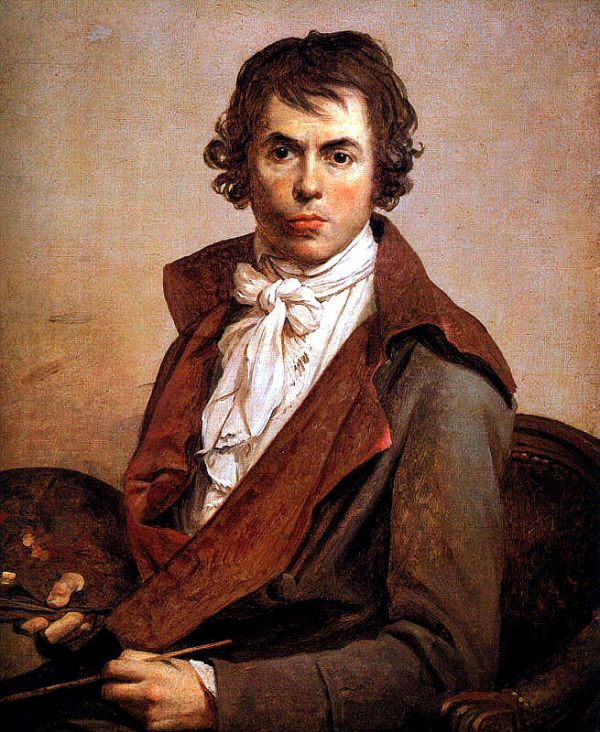 Intervention of the Sabine Women, 1799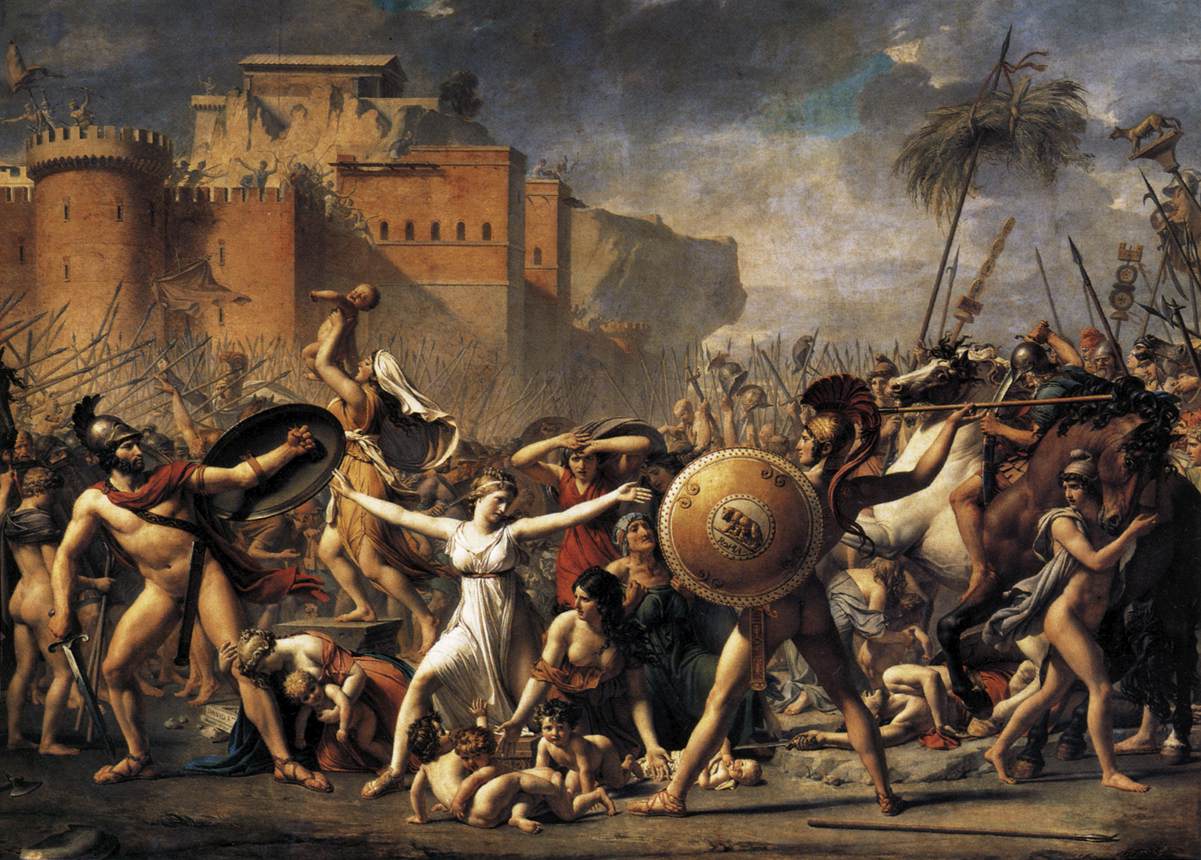 The Death of Socrates, 1787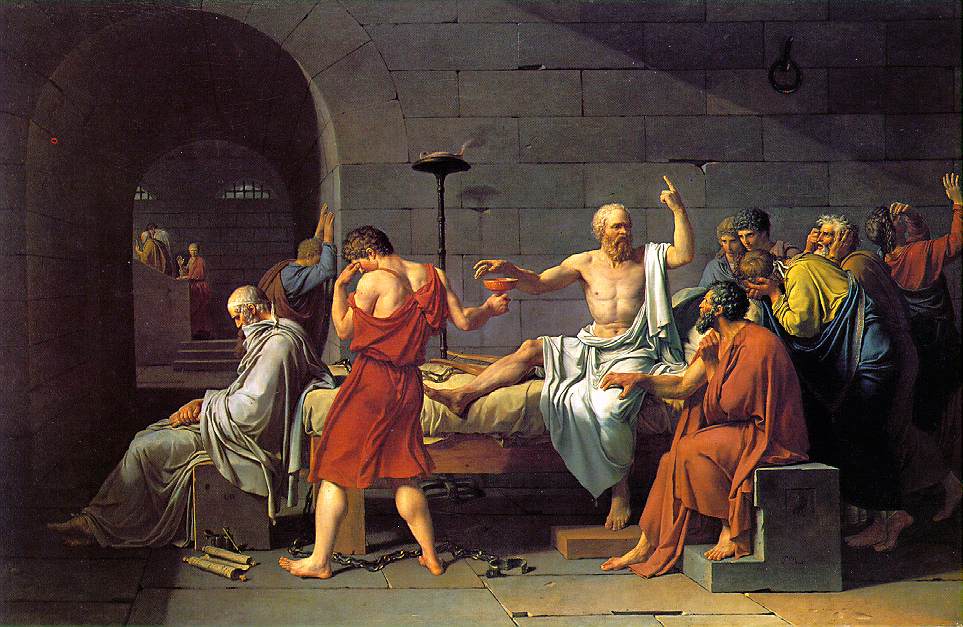 The Coronation of the Emperor Napoleon I in Notre-Dame Cathedral on December 2, 1804 (1805 – 1807)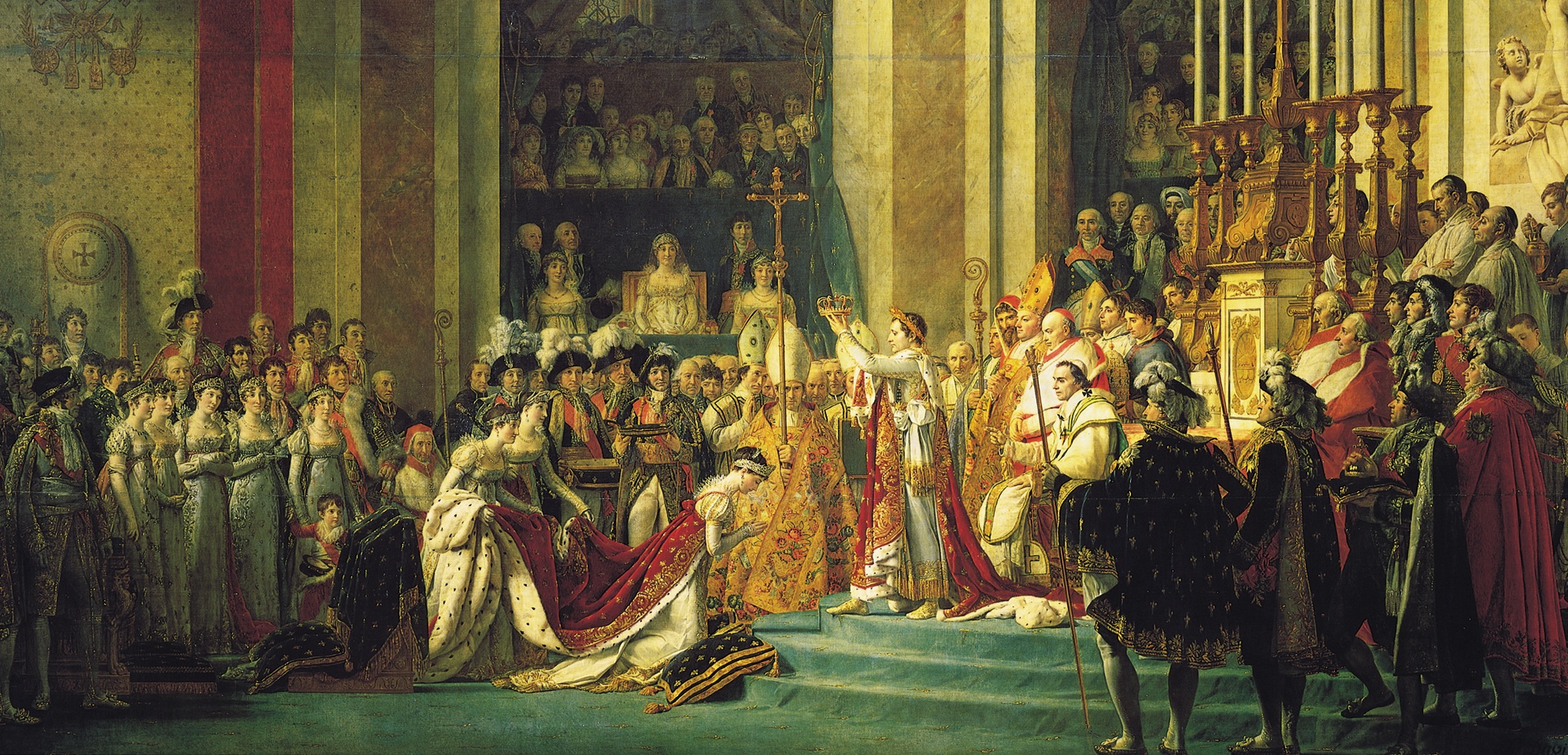 